Помоги самолётику облететь все облака. Повтори слоги, чётко произнося звук [л] 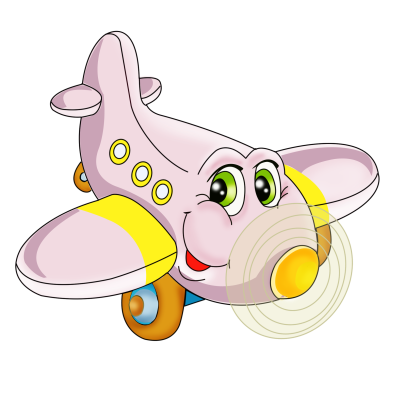                      Игра «Помоги колобку вернуться домой»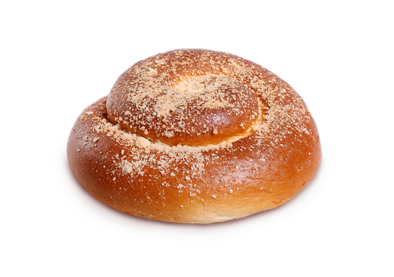 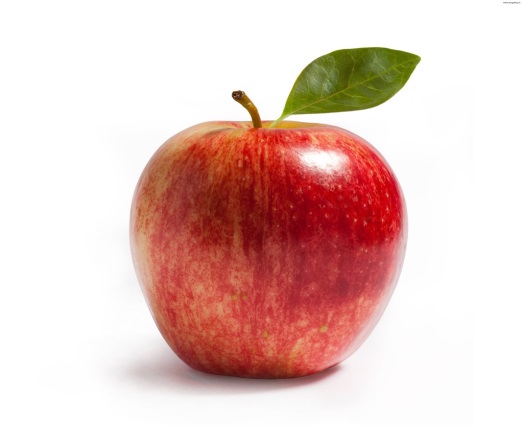 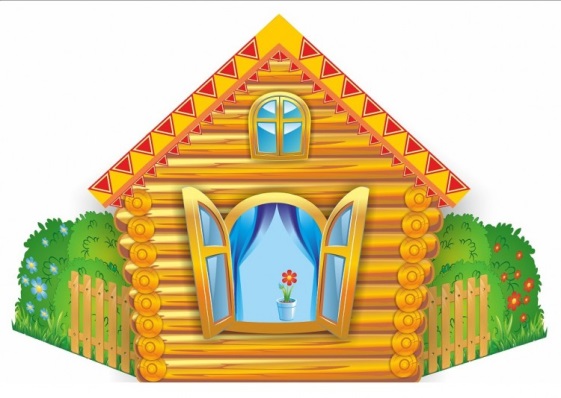 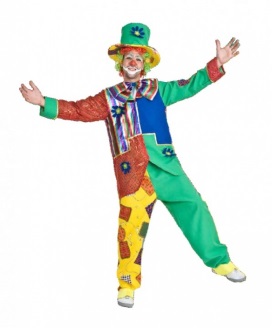 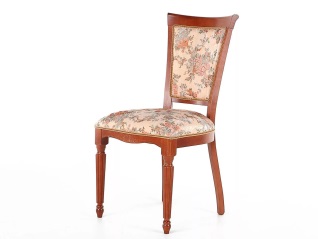 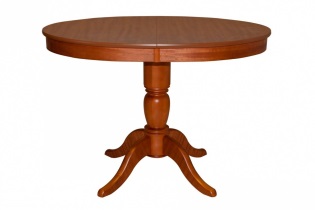 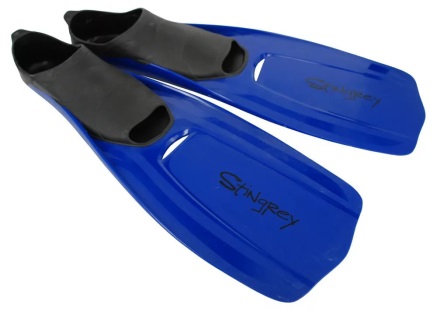 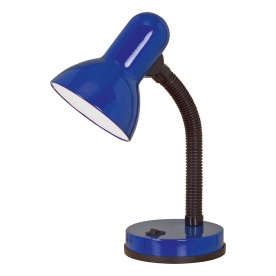 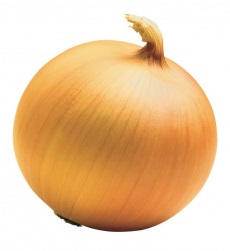 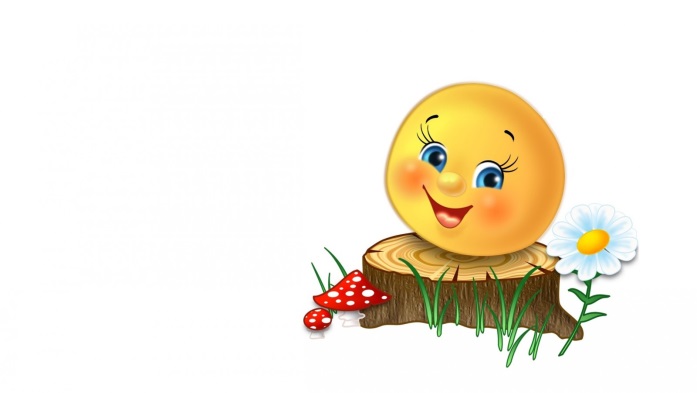 